Privacy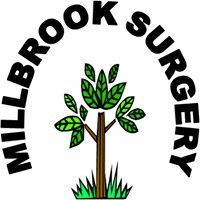 Privacy noticeAs data controllers, GPs have fair processing responsibilities under the Data Protection Act and GDPR law 2018. This means ensuring that your personal confidential data (PCD) is handled in ways that are safe, transparent and what you would reasonably expect. Please find documents and links below.Fair ProcessingThe law determines how organisations can use the personal information they collect. This is an underpinned by the Common Law Duty of Confidentiality together with legislation we must comply with. You can view information regarding this on the following link Fair-processing-noticeGENERAL DATA PROTECTION REGULATION (GDPR) COMPLIANCEGeneral Data Protection Regulation (GDPR) came into effect on May 25th 2018. You can view information regarding how we use your information at Millbrook Surgery, Castle Cary and our compliance with GDPR in the following documents:Data Protection PolicyInformation Governance PolicyEMIS WEB DPIAEMIS Search & Report Tool DPIADPIA AccuRxAskMyGP Data Privacy Impact AssessmentChildren’s PosterPractice PosterPrivacy-notice-medical-researchPrivacy-notice-screening-programmesPrivacy-notice-legal-requirementsPrivacy Notice – Direct CareCOVID-19 Privacy NoticeGeneral Practice – Fair Processing NoticeGP-Fair-Processing-Notice-layer-2-DetailGeneral Practice Data for Planning and Research: NHS Digital Transparency NoticeNHS Digital – Data Opt OutThis website uses cookiesA cookie is a small file, typically of letters and numbers, downloaded on to a device (like your computer or smart phone) when you access certain websites.Cookies allow a website to recognise a user’s device.Some cookies help websites to remember choices you make (e.g. which language you prefer if you use the Google Translate feature). Analytical cookies are to help us measure the number of visitors to a website. The two types we use are ‘Session’ and ‘Persistent’ cookies. Some cookies are temporary and disappear when you close your web browser, others may remain on your computer for a set period of time.We do not knowingly collect or intend to collect any personal information about you using cookies. We do not share your personal information with anyone.What can I do to manage cookies on my devices?Most web browsers allow some control of most cookies through the browser settings. To find out more about cookies, including how to see what cookies have been set and how to manage and delete them, visit www.allaboutcookies.org.To opt out of being tracked by Google Analytics across all websites visit http://tools.google.com/dlpage/gaoptout.If you are concerned about cookies and would like to ask further questions please do not hesitate to write to our website developers – support@gpsurgery.net